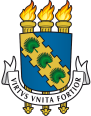 UFCPró-Reitoria de Relações InternacionaisSOLICITAÇÃO DE TRANSFERÊNCIA DE INSTITUIÇÃO DE ENSINO SUPERIOR SOLICITAÇÃO DE TRANSFERÊNCIA DE INSTITUIÇÃO DE ENSINO SUPERIOR SOLICITAÇÃO DE TRANSFERÊNCIA DE INSTITUIÇÃO DE ENSINO SUPERIOR SOLICITAÇÃO DE TRANSFERÊNCIA DE INSTITUIÇÃO DE ENSINO SUPERIOR SOLICITAÇÃO DE TRANSFERÊNCIA DE INSTITUIÇÃO DE ENSINO SUPERIOR Código:PROINTER-02Código:PROINTER-02 ❶IDENTIFICAÇÃO DO USUÁRIO ❶IDENTIFICAÇÃO DO USUÁRIO ❶IDENTIFICAÇÃO DO USUÁRIO ❶IDENTIFICAÇÃO DO USUÁRIO ❶IDENTIFICAÇÃO DO USUÁRIO ❶IDENTIFICAÇÃO DO USUÁRIO ❶IDENTIFICAÇÃO DO USUÁRIO ❶IDENTIFICAÇÃO DO USUÁRIOEu, ____________________________________________________________________, aluno(a) do Programa de Estudante Convênio de Graduação (PEC-G), acordo de Cooperação Educacional administrado pelo Ministério das Relações Exteriores e pelo Ministério da Educação do Brasil, matriculado(a) no Curso de ________________________________________, Campus ______________________, sob o nº ________________, ingresso no ano/semestre ___________, venho solicitar a V. Sa. minha transferência para a Universidade de ___________________________, no Curso de ________________________________, em virtude do(os) motivo(s) abaixo indicado(s).Declaro estar ciente de que a transferência de IES dependerá do aceite da Instituição de Ensino Superior para a qual estou pleiteando minha transferência e da existência de vaga no Curso.Eu, ____________________________________________________________________, aluno(a) do Programa de Estudante Convênio de Graduação (PEC-G), acordo de Cooperação Educacional administrado pelo Ministério das Relações Exteriores e pelo Ministério da Educação do Brasil, matriculado(a) no Curso de ________________________________________, Campus ______________________, sob o nº ________________, ingresso no ano/semestre ___________, venho solicitar a V. Sa. minha transferência para a Universidade de ___________________________, no Curso de ________________________________, em virtude do(os) motivo(s) abaixo indicado(s).Declaro estar ciente de que a transferência de IES dependerá do aceite da Instituição de Ensino Superior para a qual estou pleiteando minha transferência e da existência de vaga no Curso.Eu, ____________________________________________________________________, aluno(a) do Programa de Estudante Convênio de Graduação (PEC-G), acordo de Cooperação Educacional administrado pelo Ministério das Relações Exteriores e pelo Ministério da Educação do Brasil, matriculado(a) no Curso de ________________________________________, Campus ______________________, sob o nº ________________, ingresso no ano/semestre ___________, venho solicitar a V. Sa. minha transferência para a Universidade de ___________________________, no Curso de ________________________________, em virtude do(os) motivo(s) abaixo indicado(s).Declaro estar ciente de que a transferência de IES dependerá do aceite da Instituição de Ensino Superior para a qual estou pleiteando minha transferência e da existência de vaga no Curso.Eu, ____________________________________________________________________, aluno(a) do Programa de Estudante Convênio de Graduação (PEC-G), acordo de Cooperação Educacional administrado pelo Ministério das Relações Exteriores e pelo Ministério da Educação do Brasil, matriculado(a) no Curso de ________________________________________, Campus ______________________, sob o nº ________________, ingresso no ano/semestre ___________, venho solicitar a V. Sa. minha transferência para a Universidade de ___________________________, no Curso de ________________________________, em virtude do(os) motivo(s) abaixo indicado(s).Declaro estar ciente de que a transferência de IES dependerá do aceite da Instituição de Ensino Superior para a qual estou pleiteando minha transferência e da existência de vaga no Curso.Eu, ____________________________________________________________________, aluno(a) do Programa de Estudante Convênio de Graduação (PEC-G), acordo de Cooperação Educacional administrado pelo Ministério das Relações Exteriores e pelo Ministério da Educação do Brasil, matriculado(a) no Curso de ________________________________________, Campus ______________________, sob o nº ________________, ingresso no ano/semestre ___________, venho solicitar a V. Sa. minha transferência para a Universidade de ___________________________, no Curso de ________________________________, em virtude do(os) motivo(s) abaixo indicado(s).Declaro estar ciente de que a transferência de IES dependerá do aceite da Instituição de Ensino Superior para a qual estou pleiteando minha transferência e da existência de vaga no Curso.Eu, ____________________________________________________________________, aluno(a) do Programa de Estudante Convênio de Graduação (PEC-G), acordo de Cooperação Educacional administrado pelo Ministério das Relações Exteriores e pelo Ministério da Educação do Brasil, matriculado(a) no Curso de ________________________________________, Campus ______________________, sob o nº ________________, ingresso no ano/semestre ___________, venho solicitar a V. Sa. minha transferência para a Universidade de ___________________________, no Curso de ________________________________, em virtude do(os) motivo(s) abaixo indicado(s).Declaro estar ciente de que a transferência de IES dependerá do aceite da Instituição de Ensino Superior para a qual estou pleiteando minha transferência e da existência de vaga no Curso.Eu, ____________________________________________________________________, aluno(a) do Programa de Estudante Convênio de Graduação (PEC-G), acordo de Cooperação Educacional administrado pelo Ministério das Relações Exteriores e pelo Ministério da Educação do Brasil, matriculado(a) no Curso de ________________________________________, Campus ______________________, sob o nº ________________, ingresso no ano/semestre ___________, venho solicitar a V. Sa. minha transferência para a Universidade de ___________________________, no Curso de ________________________________, em virtude do(os) motivo(s) abaixo indicado(s).Declaro estar ciente de que a transferência de IES dependerá do aceite da Instituição de Ensino Superior para a qual estou pleiteando minha transferência e da existência de vaga no Curso.Eu, ____________________________________________________________________, aluno(a) do Programa de Estudante Convênio de Graduação (PEC-G), acordo de Cooperação Educacional administrado pelo Ministério das Relações Exteriores e pelo Ministério da Educação do Brasil, matriculado(a) no Curso de ________________________________________, Campus ______________________, sob o nº ________________, ingresso no ano/semestre ___________, venho solicitar a V. Sa. minha transferência para a Universidade de ___________________________, no Curso de ________________________________, em virtude do(os) motivo(s) abaixo indicado(s).Declaro estar ciente de que a transferência de IES dependerá do aceite da Instituição de Ensino Superior para a qual estou pleiteando minha transferência e da existência de vaga no Curso.❷MOTIVOS: